Ш У Ö МП О С Т А Н О В Л Е Н И Е от 17 ноября 2017 года                                                                                      № 984   Республика Коми, Ижемский район, с. Ижма  Об утверждении Программы комплексного развития социальной инфраструктуры муниципального образования сельского поселения «Том»В соответствии с Градостроительным кодексом РФ, Федеральным законом от 06.10.2003 № 131-ФЗ «Об общих принципах организации местного самоуправления в Российской Федерации», Постановлением Правительства Российской Федерации от 01.10.2015 № 1050 «Об утверждении требований к программам комплексного развития социальной инфраструктуры поселений, городских округов», Генеральным планом сельского поселения «Том»администрация муниципального района «Ижемский»П О С Т А Н О В Л Я Е Т:1. Утвердить Программу комплексного развития социальной инфраструктуры муниципального образования сельского поселения «Том» на 2017-2028 годы, согласно приложению.2. Контроль исполнения настоящего постановления возложить на заместителя руководителя администрации муниципального района «Ижемский» Р.Е. Селиверстова.	         3. Настоящее постановление вступает в силу со дня официального опубликования в информационном Вестнике Совета и администрации муниципального района «Ижемский» и размещения на официальном сайте администрации муниципального района «Ижемский» в сети Интернет.Заместитель руководителя администрации муниципального района «Ижемский»                                                   Ф.А. ПоповПриложение к постановлению администрациимуниципального района «Ижемский»от 17 ноября 2017 г. № 984ПАСПОРТ ПРОГРАММЫ2. Характеристика существующего состояния социальной инфраструктуры сельского поселения «Том»2.1. Общие сведения муниципального образования СП «Том»Полное официальное наименование муниципального образования – муниципальное образование сельское поселение «Том».Общая площадь территории сельского поселения «Том» составляет 7,98 тыс. км2, из них: 0,69 тыс. га – земли сельскохозяйственного назначения.Климат умеренно-континентальный, лето короткое и прохладное, зима многоснежная, продолжительная и холодная. Климат формируется в условиях малого количества солнечной радиации зимой, под воздействием северных морей и интенсивного западного переноса воздушных масс. Вынос теплого морского воздуха, связанный с прохождением атлантических циклонов, и частые вторжения арктического воздуха с Северного Ледовитого океана придают погоде большую неустойчивость в течение всего года. Годовая амплитуда составляет 32,0°С. Самым теплым месяцем года является июль (средняя месячная температура +14,6°С), самым холодным месяцем – январь (-17,4°С). Среднегодовая температура воздуха по данным метеостанции Ижма равна -2,0°С. Число дней со средней суточной температурой воздуха выше нуля градусов составляет 164. Среднегодовое количество осадков в Ижемском районе равно 527 мм. Снежный покров является фактором, оказывающим существенное влияние на формирование климата в зимний период, в основном вследствие большой отражательной способности поверхности снега. В то же время снежный покров предохраняет почву от глубокого промерзания. Наиболее интенсивный рост высоты снежного покрова идет от ноября к январю, в месяцы с наибольшей повторяемостью циклонической погоды, когда сохраняются основные запасы снега. Наибольшей величины он достигает во второй декаде марта. Наибольшая за зиму средняя высота снежного покрова по данным снегомерной съемки в лесу составляет 84 см. В целом за год преобладают ветры южного направления. Среднегодовая скорость ветра 4,3 м/с. По схематической карте климатического районирования поселение «Том» относится к району I, подрайону I Д.Согласно инженерно-геологическому районированию СП «Том» представляет территорию с песчано-глинистыми отложениями аллювиального генезиса ( заболачивание, соляной карст, оползни).Территория сельского поселения расположена на надпойменной террасе правого берега р.Ижма, которая возвышается над уровнем реки на 15-20 метров. В геологическом  строении принимают участие четвертичные отложения, представленные древне-аллювиальным типов грунтов, а также современными болотными отложениями.  Грунты древне-аллювиального типа представлены песками мелко, средне-зернистыми, средней плотности, влажными  с галькой и гравием.Всего на территории поселения расположено три населенных пункта - п. Том, п. Койю, д. Картаёль.На 01.01.2017 на территории поселения функционировали 16 учреждений, организаций, предприятий и филиалов, 9 индивидуальных предпринимателей.	Сельское хозяйство поселения представлено 3 фермерскими  хозяйствами, 590 личных подсобных хозяйств. За последние годы наблюдается отрицательная динамика поголовья скота в личных подсобных хозяйствах: по состоянию на 01.01.2015 г. поголовье КРС насчитывалось  81  головы, в том числе коров – 49, овец и коз –  31  голов ,  лошадей  51  головы; на 01.01.2016 – поголовье  КРС - 78,    в том числе коров – 41, овец и коз – 26  голов , лошадей  49  головы, на 01.01.2017 – поголовье  КРС - 71, в том числе коров – 34, овец и коз – 57 голов, лошадей 60 головы. Дорожное хозяйство является одной из важнейших отраслей экономики, от устойчивого и эффективного функционирования которой в значительной степени зависит социально-экономическое развитие муниципального образования и условия жизни населения.Однако по территории поселения  автодороги республиканского значения не проходят.Автомобильных дорог общего пользования местного значения с твердым покрытием на территории поселения нет.  Жилищный фонд поселения формируется за счет индивидуального жилищного строительства, муниципального жилищного фонда.По статистическим данным на 01.01.2017 жилищный фонд составил 31,1 тыс. кв. метров.Показатель средней обеспеченности населения общей площадью жилых домов на начало 2017 года составил 20,32 кв. метров на человека.  В системе здравоохранения большое внимание в районе уделяется работе по улучшению качества и повышению доступности оказания медицинской помощи населению. На территории сельского поселения расположено три медицинских учреждения (участковая больница в п. Том, ФАП в п. Койю и д. Картаёль).Средняя списочная численность персонала учреждений здравоохранения, находящихся на территории поселения, на конец 2016 года составила 5 человек. В прогнозируемом периоде увеличение численности медицинских работников не предусматривается.Мощность фельдшерско-амбулаторных пунктов в среднем составляет 20-25 посещений. Этот показатель сохранит свое значение до конца 2019 года.Муниципальная система образования, функционирующая на территории сельского поселения «Том», объединяет 2 учреждения образования, в которых обучаются и воспитываются 133 человека.В системе образования политика направлена на создание единого образовательного пространства в Ижемском районе. Предполагается создание такой образовательной системы, которая удовлетворяла бы потребностям и способностям каждого ученика и предоставляла любому из них возможность выбора программы обучения.Ежегодно проводится ремонт и подготовка образовательных учреждений к очередному учебному году.В сфере культуры особое внимание администрации сельского поселения  «Том» и муниципального района «Ижемский» направлено на сохранение творческого потенциала, возрождение народных традиций, историко-культурного наследия, развитие культурно-досуговой и творческой деятельности, на укрепление материально-технической базы учреждений культуры. В настоящее время на территории поселения функционируют  один Дом  культуры, два Дома досуга и  одна библиотека. На базе Домов культуры функционируют фольклорные, танцевальные, хоровые коллективы, участники которых принимают активное участие в мероприятиях поселения и района. В сельском поселении «Том» недостаточно развита база для развития физической культуры, спорта и молодежной политики.  Спортивные залы имеются только при школах,  где занимаются в основном школьники. На территории поселения нет оборудованных стадионов. Есть лыжная база.Численность населения муниципального образования сельского поселения «Том» на 01.01.2017 год составляет 1593 человека. За последние 3 года численность населения представлена в таблице 1.Таблица 1.  Численность населения МО СП «Том», человек2.2. Перечень мероприятий по реконструкции объектов местного значения сельского поселения «Том»2.3. Объемы и источники финансирования мероприятий по реконструкции объектов местного значения сельского поселения «Том»Подпрограмма «Строительство и реконструкция образовательных организаций МО СП «Том» программы «Комплексное развитие социальной инфраструктуры МО СП «Том» (2017-2028 гг.)В настоящее время сеть системы образования сельского поселения «Том» представлена следующими юридическими лицами:МБОУ «Томская СОШ»;МБОУ «Койинская СОШ».Образование — единый целенаправленный процесс воспитания и обучения, являющийся общественно значимым благом и осуществляемый в интересах человека, семьи, общества и государства, а также совокупность приобретаемых знаний, умений, навыков, ценностных установок, опыта деятельности и компетенции определенных объема и сложности в целях интеллектуального, духовно-нравственного, творческого, физического и (или) профессионального развития человека, удовлетворения его образовательных потребностей и интересов.Анализ современного состояния образования в сельском поселении «Том» свидетельствует о том, что в образовательной системе сложились тенденции и подходы к созданию условий, обеспечивающих качество и доступность образовательных услуг.Основными задачами в системе образования являются:- создание условий для обеспеченности доступности качественного образования;- улучшение материально-технической базы учреждений образования, оснащение их компьютерной техникой;- строительство и капитальный ремонт объектов образования.Для создания условий эффективного развития образования, направленного на обеспечение доступности качественного образования осуществляются следующие мероприятия:1) Обучение и повышение квалификации руководящих и педагогических работников образовательных организаций по вопросам развития системы образования:2) Поддержка и развитие профессионального мастерства педагогических работников:3) Развитие системы поддержки одаренных детей и талантливой молодежи:4) Повышение доступности образования для лиц с ограниченными возможностями здоровья и инвалидов:5) Формирование здоровьесберегающих и безопасных условий организации образовательного процесса:МБОУ «Томская СОШ» состоит из комплекса зданий расположенных на значительном удалении друг от друга.Основное здание школы 1961 года постройки, деревянное, одноэтажное. Площадь застройки здания 1008,5 м2, общий объем 3402 м3 . Отопление централизованное от котельной АО «КТК». Износ здания по техническому паспорту на здание составленному в 2009 году составляет 62%. Здание мастерских 1997 года постройки, одноэтажное, деревянное. Площадь застройки здания 271,7 м2, общий объем 940 м3. Отопление централизованное от котельной АО «КТК». Износ здания по техническому паспорту на здание составленному в 2009 году составляет 58%.Здание спортивного зала 1989 года постройки, одноэтажное, деревянное Площадь застройки здания 573,6 м2, общий объем 2129 м3. Отопление централизованное от котельной АО «КТК». Износ здания по техническому паспорту на здание составленному в 2009 году составляет 40%.Здание детского сада 1972 года постройки, деревянное, одноэтажное. Площадь застройки здания 430,5 м2, общий объем 1357 м3 . Отопление централизованное от котельной АО «КТК». Износ здания по техническому паспорту на здание составленному в 2009 году составляет 62%. Детский сад посещает 26 воспитанников.По состоянию на 1 апреля 2017 года в государственной информационной системе учета очередности детей «Электронное образование» в очереди для предоставления места в дошкольную организацию состоят – 1ребенок.Здание начальной общеобразовательной школы в д. Картаель1966 года постройки, одноэтажное, деревянное. Площадь застройки здания 225,7 м2, общий объем 720,0 м3. Отопление автономное электрическое. Износ здания по техническому паспорту на здание составленному в 2009 году составляет 66%. В данном здании обучаются 1-4 классы, количество обучающихся – 9 человек. 5-11 классы (21 человек) обучаются в п. Том, подвоз осуществляется школьным автобусом. На период распутицы форма обучения – дистанционная. Необходимареконструкция здания мастерских МБОУ "Томская СОШ" под пришкольный интернат на 30 воспитанников.Здание детского сада 1988 года постройки, деревянное, одноэтажное. Площадь застройки здания 203,6 м2, общий объем 566 м3 . Отопление автономное электрическое. Износ здания по техническому паспорту на здание составленному в 2009 году составляет 37 %. Детский сад посещает 24 воспитанника. По состоянию на 1 апреля 2017 года в государственной информационной системе учета очередности детей «Электронное образование» в очереди для предоставления места в дошкольную организацию состоят – 4 ребенка. Нуждающиеся отсутствуют.МБОУ «Койинская СОШ» состоит из следующих зданий:Основное здание школы 1956 года постройки, деревянное, одноэтажное. Площадь застройки здания 884,6 м2, общий объем 3327 м3. Отопление автономное электрическое. Износ здания по техническому паспорту на здание составленному в 2009 году составляет 60%. Количество обучающихся – 29 человек.Здание детского сада 1968 года постройки, деревянное, одноэтажное. Площадь застройки здания 321,3 м2, общий объем 1008 м3. Отопление автономное электрическое. Износ здания по техническому паспорту на здание составленному в 2009 году составляет 65%. Детский сад посещает 14 воспитанников. По состоянию на 1 апреля 2017 года в государственной информационной системе учета очередности детей «Электронное образование» очередь для предоставления места в дошкольную организацию отсутствует. Расчет объемов культурно-бытового строительства в п.ТомРасчет объемов культурно-бытового строительства в п.КойюОбъем средств на реализацию программПодпрограмма «Строительство и реконструкция учреждений физической культуры и спорта МО СП «Том» программы «Комплексное развитие социальной инфраструктуры МО СП «Том» (на 2017 – 2028 гг.)1. Характеристика текущего состояния и прогноз развития социальной сферы социальноэкономического развития МО СП «Том»1.1. Принятие подпрограммы «Строительство и реконструкция учреждений физической культуры и спорта МО СП «Том» программы «Комплексное развитие социальной инфраструктуры МО СП «Том» (на 2017 – 2027 гг.) (далее соответственно  подпрограмма, программа) обусловлено необходимостью комплексного подхода к решению проблемы реконструкции существующих и строительству новых объектов физической культуры и спорта.Мероприятия подпрограммы направлены на реализацию стратегии социальноэкономического развития МО СП «Том» до 2020 года, утверждённой решением совета  МО МР «Ижемский» от 11.12.2014 г. № 4-28-3 Об утверждении плана мероприятий по реализации Стратегии социальноэкономического развития муниципального образования муниципального района «Ижемский» на период до 2020 года в 2017 году и как следствие, на рост благосостояния жителей МО СП «Том», как одного из стратегических направлений и приоритетов развития.Выполнение мероприятий в рамках подпрограммы способствует решению вопросов по увеличению обеспеченности спортивными сооружениями населения МО СП «Том» и увеличению удельного веса населения, систематически занимающегося физической культурой и спортом.1.2. Реализация настоящей подпрограммы даст возможность более эффективно вести строительство социально значимых объектов, привлечь к систематическим занятиям физической культурой и спортом большее количество жителей МО СП «Том».2. Цель, задачи и целевые показатели достижения цели и решения задач, сроки и этапы реализации подпрограммы2.1. Цель подпрограммы – Развитие физической культуры и спорта в МО МР «Ижемский». 2.2. Для достижения основной цели будут решены следующие задачи: строительство и реконструкция учреждений физической культуры и спорта;2.3. Для оценки социальноэкономической эффективности подпрограммы будут использованы целевые показатели:2.4. Мероприятия Подпрограммы осуществляются в 20172028 годы. Этапы не предусмотрены.3. Обоснование ресурсного обеспечения подпрограммы3.1. Общий объём бюджетных ассигнований, необходимых для реализации мероприятий подпрограммы составляет 0 тыс. рублей, в том числе:3.2. Расчёт объёма финансового обеспечения мероприятий подпрограммы произведён на основании проектносметной документации и по объектаманалогам.Источником финансового обеспечения мероприятий подпрограммы являются средства местного бюджета (бюджета МО МР «Ижемский»). Кроме того, планируется привлечение субсидий из республиканского бюджета.4. Механизм реализации подпрограммы4.1. Исполнитель мероприятий подпрограммы в процессе её реализации: выполняет мероприятия подпрограммы в объёме бюджетных ассигнований, утверждённых администрацией МО МР «Ижемский» о местном бюджете (бюджете МО МР «Ижемский») на очередной финансовый год и плановый период; осуществляет подготовку предложений координатору подпрограммы по уточнению показателей, применяемых для оценки социальноэкономической эффективности; осуществляет подготовку предложений координатору подпрограммы по внесению изменений в подпрограмму; осуществляет закупку товаров, работ, услуг для обеспечения муниципальных нужд в соответствии с действующим законодательством; несёт персональную ответственность за реализацию соответствующего мероприятия подпрограммы.4.2. Координатор подпрограммы: обеспечивает реализацию подпрограммы; организует работу по достижению целевых показателей подпрограммы; готовит отчёты о реализации подпрограммы, а также информацию, необходимую для проведения оценки эффективности программы, мониторинга реализации и подготовки годового отчёта об итогах реализации программы; обеспечивает приведение подпрограммы в соответствие с решением администрацией МО МР «Ижемский» о местном бюджете (бюджете МО МР «Ижемский») на очередной финансовый год и плановый период в сроки, установленные ст. 179 Бюджетного кодекса Российской Федерации.4.3. Действие подпрограммы прекращается по выполнении в установленные сроки мероприятий подпрограммы, а также при досрочном их выполнении.5. Перечень
мероприятий подпрограммы «Строительство и реконструкция учреждений физической культуры и спорта МО СП «Том» программы «Комплексное развитие социальной инфраструктуры МО СП «Том» (на 2017 – 2028 гг.)Подпрограмма «Строительство и реконструкция учреждений культуры МО СП «Том» программы «Комплексное развитие социальной инфраструктуры МО СП «Том» (на 2017 – 2028 гг.)Система программных мероприятийФинансирование муниципальных учреждений культуры осуществляется за счет бюджетных средств и оказания платных услуг. Общественные объединения, предприятия, организации и граждане имеют право самостоятельно или на договорной основе создавать фонды для финансирования культурной деятельности. Органы местного самоуправления, участвуя в осуществлении государственной политики в области культуры, не могут вмешиваться в творческую деятельность граждан и их объединений, за исключением случаев, предусмотренных законом (если эта деятельность ведет к пропаганде войны, насилия, жестокости и т.д.). Культурная деятельность может быть запрещена судом в случае нарушения законодательства. Органы местного самоуправления должны исходить в своей деятельности в этой сфере из признания равного достоинства культур, равенства прав и свобод в области культуры всех проживающих на территории муниципального образования этнических общностей и религиозных конфессий. Органы местного самоуправления могут передавать национально-культурным автономиям, их некоммерческим учреждениям и организациям муниципальное имущество в собственность или аренду. Они также решают вопросы финансовой поддержки местных национально-культурных автономий в соответствии с действующим законодательством. Деятельность органов местного самоуправления в области культуры должна быть направлена на обеспечение общедоступности культурной деятельности, культурных ценностей для населения. В пределах своей компетенции органам местного самоуправления следует создавать условия для развития сети специальных учреждений и организаций: школ искусств, студий, курсов. Оказывать поддержку этим учреждениям, обеспечивать доступность и бесплатность для населения основных услуг библиотек, расположенных на территории муниципальных образований, других учреждений культуры. Осуществляя контрольные функции в сфере культуры, органы местного самоуправления осуществляют охрану памятников природы, культуры, истории, находящихся в их ведении. Для повышения культурного уровня населения сельских поселений, на расчетную перспективу необходимо провести ряд мероприятий по стабилизации сферы культуры, предполагающие: - использование имеющихся учреждений культуры многофункционально, создавая кружки и клубы по интересам, отвечающие требованиям сегодняшнего дня, а также расширение различных видов культурно-досуговых и просветительных услуг; - совершенствование формы и методов работы с населением, особенно детьми, подростками и молодежью. Комплексное развитие культуры сельского поселения «Том».Сельское поселение «Том» с населением в 1593 человек расположено в 78 км от с.Ижма. На сегодняшний день в сельском поселении представлены следующие учреждения культуры: Томский СДК; Картаельская библиотека – филиал №1; Койинский ДД; Картаельский ДД. Характеристика организации отдыха, развлечений и культурыРабота учреждений культуры ведется по следующим направлениям -военно-патриотическое воспитание молодежи; -профилактика безнадзорности правонарушений несовершеннолетних, противодействие злоупотреблению наркотиков и их незаконному обороту; -молодежная политика; -профилактика алкоголизма, наркомании и их незаконному обороту; -профилактика здорового образа жизни; -профилактика терроризма и экстремизма в муниципальном образовании; Форма проведения мероприятий различна: фестивали, концерты, конкурсы, игровые программы, театрализованные мероприятия, выставки, лекции, диспуты, встречи, чествования.На основании комплексного обследования и социокультурного положения в сельском поселении «Том» зданию Томского СДК требуется капитальный ремонт. Также учреждения культуры муниципального образования испытывают большую потребность практически во всех технических средствах: свето-, звуко-, видеоаппаратуре, сценической технике, библиотечном оборудовании.   Объем средств на реализацию программы«Изьва»муниципальнöй районса администрация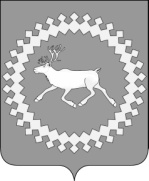 Администрациямуниципального района«Ижемский»«Изьва»муниципальнöй районса администрацияАдминистрациямуниципального района«Ижемский»Наименование Программы Программа комплексного развития социальной инфраструктуры муниципального образования сельского поселения «Том»на 2017 – 2028 годы.Основание для разработки Программы - Федеральный Закон № 131-ФЗ от 06.10.2003 «Об общих принципах организации местного самоуправления в Российской Федерации», - Постановление Правительства Российской Федерации от 01 октября 2015 года № 1050 «Об утверждении требований к программам комплексного развития социальной инфраструктуры поселений, городских округов»; - Генеральный план муниципального образования сельского поселения «Том»; - Устав муниципального образования сельского поселения «Том»Дата утверждения Программы Постановлением администрации МО МР «Ижемский» от 17 ноября 2017 года № 984Заказчик Программы Администрация МО МР «Ижемский»Разработчик Программы Администрация МО МР «Ижемский»Исполнители Программы Администрация сельского поселения «Том», управление образования администрации МР «Ижемский»; отдел физической культуры и спорта администрации МР «Ижемский»; управление культуры администрации МР  «Ижемский».Основные цели Программы •	обеспечение безопасности, качества и эффективности использования населением объектов социальной инфраструктуры сельского поселения;•	обеспечение доступности объектов социальной инфраструктуры сельского поселения для населения в соответствии с нормативами градостроительного проектирования;•	обеспечение сбалансированного развития систем социальной инфраструктуры сельского поселения до 2028 года в соответствии с установленными потребностями в объектах социальной инфраструктуры; •	достижение расчетного уровня обеспеченности населения сельского  поселения услугами объектов социальной инфраструктуры в соответствии с нормативами градостроительного проектирования;•	обеспечение эффективности функционирования действующей социальной инфраструктуры сельского поселения.Основные задачи Программы а) повышение безопасности, качества и эффективности использования населением объектов социальной инфраструктуры поселения; б) обеспечение доступности объектов социальной инфраструктуры поселения для населения поселения в соответствии с нормативами градостроительного проектирования поселения; в) обеспечение сбалансированного, перспективного развитие социальной инфраструктуры поселения в соответствии с установленными потребностями в объектах социальной инфраструктуры поселения; г) обеспечение достижения расчетного уровня обеспеченности населения поселения услугами в областях образования, здравоохранения, физической культуры и массового спорта и культуры; д) повышение эффективности функционирования действующей социальной инфраструктуры Целевые показатели (индикаторы) обеспеченности населения объектами социальной инфраструктуры - количество отремонтированных зданий образовательных учреждений; - количество объектов, для которых разработана проектная документация и получено положительное заключение государственной экспертизы проектной документации; - площадь введенных в действие плоскостных сооружений; - количество введенных в эксплуатацию спортивных объектов; - количество отремонтированных зданий культуры (библиотека, ДК); - количество введенных в действие объектов культуры.Укрупненное описание запланированных мероприятийРазвитие жилых территорий. мероприятия по реконструкции, строительству объектов вобластях: физическая культура и спорт, культура,здравоохранениеСрок и этапы реализацииПрограммы2017 г. – 2028 г.Объемы и источники финансирования Программы Общий объем финансирования Программы на 2017 – 2028 гг. составляет 0,00 рублей, в том числе, по годам:2017 г. – 0,00 руб.;2018 г. – 0,00 руб.;2019 г. – 0,00 руб.;2020 г. – 0,00 руб.;2020–2028 г. – 0,00 руб.;бюджет поселения – 0,00 руб.;иныевнебюджетныеисточники – 0,00 руб.Ожидаемые результаты реализации программы Повышение качества, комфортности и уровня жизни населения сельского поселения.Нормативная доступность и обеспеченность объектами социальнойинфраструктурыжителейсельскогопоселения.Период2015 год2016 год2017 годсельское поселение «Том»157016161593п. Том877853848п. Койю356361353д. Картаёль337402392№п/пМестоположениеобъектаПеречень мероприятийСрокиреализациимероприятия12341.д. КартаёльСтроительство фермы на 50 головдо 2028 г.2.д. КартаёльСтроительство ФАПа   до 2028 г.3.д. КартаёльСтроительство гаража для пожарной машиныдо 2028 г.4.п. ТомСтроительтсво спортивной площадкидо 2028 г.5.п. КойюСтроительство вертолётной площадки до 2028 г№п/пНаименование мероприятийСрок выполнения работВсегоОбъемы инвестиций по годам, млн.руб.Объемы инвестиций по годам, млн.руб.Объемы инвестиций по годам, млн.руб.Объемы инвестиций по годам, млн.руб.Объемы инвестиций по годам, млн.руб.Объемы инвестиций по годам, млн.руб.Объемы инвестиций по годам, млн.руб.Объемы инвестиций по годам, млн.руб.201720172018201820192019202020281234556677891.Строительство фермы на 50 голов2017-20280000000002.Строительство ФАПа   2017-20280000000003.Строительство гаража для пожарной машины2017-20280000000004.Строительтсво спортивной площадки2017-20280000000005.Строительство вертолётной площадки2017-2028000000000Итого:000000000№ п/пНаименованиеЕд.измер.Норма по СП 42.13330.201Нормативная потребность для 858 чел.В том числеВ том числеРазмеры зем. уч. проектир. объектовПримечание№ п/пНаименованиеЕд.измер.Норма по СП 42.13330.201Нормативная потребность для 858 чел.сохраняемаятребуется запроектироватьРазмеры зем. уч. проектир. объектовПримечание1234567891Детские дошкольные учреждения (детей до 7 лет)мест85% обеспеченности3126Нуждающиеся отсутствуют-Процент детей дошкольного возраста – 4,2% или 36 чел. из 858, 85% - 31чел. Нуждающиеся отсутствуют2Общеобразовательные школыучащиеся100% охвата9494--Процент детей школьного возраста – 10,96% или 94 чел. из 858 чел.-дети от 7 до 15 летучащиеся100% охвата9494--Процент детей школьного возраста – 10,96% или 94 чел. из 858 чел.- от 15-17 летучащиеся75%Данные отсутствуют-Нуждающиеся отсутствуют-3Межшкольные учебно-производственный комбинатместо8% от общего числа школьников8-8-102 чел.- общая численность школьников4Внешкольные учрежденияместо10% от общего числа школьников10-10-102 чел.- общая численность школьников№ п/пНаименованиеЕд.измер.Норма по СП 42.13330.201Нормативная потребность для 355 чел.В том числеВ том числеРазмеры зем. уч. проектир. объектовПримечание№ п/пНаименованиеЕд.измер.Норма по СП 42.13330.201Нормативная потребность для 355 чел.сохраняемаятребуется запроектироватьРазмеры зем. уч. проектир. объектовПримечание1234567891Детские дошкольные учреждения (детей до 7 лет)мест85% обеспеченности1214--Процент детей дошкольного возраста – 3,9% или 14 чел. из 355, 85% - 12чел. Нуждающиеся отсутствуют2Общеобразовательные школыучащиеся100% охвата2626--Процент детей школьного возраста – 7,3% или 26 чел. из 355 чел.-дети от 7 до 15 летучащиеся100% охвата2626--Процент детей школьного возраста – 7,3% или 26 чел. из 355 чел.- от 15-17 летучащиеся75%Данные отсутствуют-Нуждающиеся отсутствуют-3Межшкольные учебно-производственный комбинатместо8% от общего числа школьников2-2-29 чел.- общая численность школьников4Внешкольные учрежденияместо10% от общего числа школьников3-3-29 чел.- общая численность школьниковНаименование мероприятияФинансовые потребности, тыс. руб.Финансовые потребности, тыс. руб.Финансовые потребности, тыс. руб.Финансовые потребности, тыс. руб.Финансовые потребности, тыс. руб.Финансовые потребности, тыс. руб.Финансовые потребности, тыс. руб.Наименование мероприятиявсего2017 год2018 год2019год2020 год2021 год2022-2028 годыОбразованиеОбразованиеОбразованиеОбразованиеОбразованиеОбразованиеОбразованиеОбразованиеПроведение модернизации учебного, учебно-производственного оборудования и материально-технической базы образовательных учреждений, включая закупки компьютерной техники, школьных автобусов, спортивного инвентаря и оборудования, учебного и лабораторного оборудования, мебели, медицинского оборудования и др.0000000Открытие дополнительных групп для детей раннего возраста0000000Обновление содержания, форм, методов и технологий образования с целью повышения его качества0000000Повышение охвата детей всеми видами образования, развитие профильного обучения0000000Приведение системы образования в соответствие с запросами своевременной и перспективной системы хозяйства0000000Координатор подпрограммы.Отдел физкультуры и спорта администрации МО МР «Ижемский».Исполнитель мероприятий подпрограммы.Отдел физкультуры и спорта администрации МО МР «Ижемский».Цели подпрограммы.Развитие физической культуры и спорта в МО СП «Том», создание условий, обеспечивающих возможность гражданам систематически заниматься физической культурой и спортом путем развития инфраструктуры спорта, популяризации массового и профессионального спорта (включая спорт высших достижений) и приобщения различных слоев общества к регулярным занятиям физической культурой и спортом.Задачи подпрограммы.Создание необходимых условий для сохранения и улучшения физического здоровья жителей МО СП «Том» средствами физической культуры и спорта; пропаганда физической культуры, спорта и здорового образа жизни, приобщение различных слоев общества к регулярным занятиям физической культурой и спортом; укрепление материальнотехнической базы.Перечень целевых показателей подпрограммы.Удельный вес населения МО СП «Том», систематически занимающегося физической культурой и спортом в общей численности населения. Обеспеченность спортивными сооружениями населения МО СП «Том».Этапы и сроки реализации подпрограммы.Сроки реализации подпрограммы: 20172028 гг.Этапы не предусмотрены.Объёмы бюджетных ассигнований подпрограммы.Общий объём бюджетных ассигнований, необходимых для реализации мероприятий подпрограммы –  0 рублей, в том числе:в 2017 году – 0 тыс. рублей;в 2018 году – 0 тыс. рублей;за счёт средств республиканского бюджета – 0 тыс. рублей, в том числе:в 2017 году – 0 тыс. рублей;в 2018 году – 0 тыс. рублей;за счёт средств местного бюджета – 0 тыс. рублей, в том числе:в 2017 году – 0 тыс. рублей;в 2018 году – 0 тыс. рублей;№
п/пНаименование целевого показателяЕдиница измеренияЗначение показателей по годамЗначение показателей по годамЗначение показателей по годамЗначение показателей по годамЗначение показателей по годамЗначение показателей по годамЗначение показателей по годамЗначение показателей по годамЗначение показателей по годамЗначение показателей по годамЗначение показателей по годамЗначение показателей по годам№
п/пНаименование целевого показателяЕдиница измерения2017201820192020202120222023202420252026202720281.Удельный вес населения МО МР «Ижемский», систематически занимающегося физической культурой и спортом в общей численности населения посещений в смену21,7%24,5%27,2%29,9%32,6%35,3%38%40,7%43,4%46,1%48,8%51,5%2.Обеспеченность спортивными сооружениями населения МО МР «Ижемский»посещений в смену48,8%49,2%49,6%50%50,4%50,8%60,2%60,6%70%70,4%70,8%80,2%3Повышение количества населения систематически занимающихся физической культурой и спортом17,017,51818,51919,52020,53030,54040,5(тыс. рублей)(тыс. рублей)(тыс. рублей)Источник финансированияОбщий объём финансовых ресурсовОбщий объём финансовых ресурсовв том числе по годам реализациив том числе по годам реализациив том числе по годам реализациив том числе по годам реализациив том числе по годам реализациив том числе по годам реализациив том числе по годам реализациив том числе по годам реализациив том числе по годам реализациив том числе по годам реализациив том числе по годам реализациив том числе по годам реализациив том числе по годам реализациив том числе по годам реализациив том числе по годам реализациив том числе по годам реализациив том числе по годам реализациив том числе по годам реализацииИсточник финансированияОбщий объём финансовых ресурсовОбщий объём финансовых ресурсов2017 год2018 год2019 год2020 год2020 год2021 год2021 год2022 год2022 год2023 год2023 год2024 год2024 год2025 год2025 год2026 год2027 год2028 годФедеральный бюджет00000000000000000000Республиканский бюджет00000000000000000000Местный бюджет00000000000000000000Всего00000000000000000000тыс. рублейтыс. рублейтыс. рублейтыс. рублейтыс. рублейтыс. рублейтыс. рублейтыс. рублейтыс. рублейтыс. рублейN
п/пНаименование мероприятияИсточник финансированияОбъём финансированияВ том числеВ том числеВ том числеВ том числеНепосредственный результат реализации мероприятияИсполнителиN
п/пНаименование мероприятияИсточник финансированияОбъём финансирования2017 год2018 год2019 год2020 год123456791011Том Том Том Том Том Том Том Том Том Том 1Строительство спортивной площадки п. КойюВсего00000Увеличение площади спортивных объектов на 0 м2Отдел физической культуры и спорта администрации МО МР «Ижемский»1Строительство спортивной площадки п. Койюфедеральный бюджет00000Увеличение площади спортивных объектов на 0 м2Отдел физической культуры и спорта администрации МО МР «Ижемский»1Строительство спортивной площадки п. Койюреспубликанский бюджет00000Увеличение площади спортивных объектов на 0 м2Отдел физической культуры и спорта администрации МО МР «Ижемский»1Строительство спортивной площадки п. Койюместный бюджет00000Увеличение площади спортивных объектов на 0 м2Отдел физической культуры и спорта администрации МО МР «Ижемский»Показатели Ед. измерения 2017Число организаций культурно-досугового типа единица 3Численность работников организаций культурно-досугового типа с учетом обособленных подразделений (филиалов), всего человек 5Численность специалистов культурно-досуговой деятельности человек 9 Число библиотек единица 1 Численность работников библиотек с учетом обособленных подразделений (филиалов), всего человек 1Численность библиотечных работников в библиотеках с учетом обособленных подразделений (филиалов) человек 1Число детских музыкальных, художественных, хореографических школ и школ искусств, человек человек 0 Численность работников детских музыкальных, художественных, хореографических школ и школ искусств с учетом обособленных подразделений (филиалов), всего с преподавателямичеловек 0Численность преподавателей детских музыкальных, художественных, хореографических школ и школ искусств с учетом обособленных подразделений (филиалов) человек 0Число кинотеатров и киноустановок, единица единица 0 Численность работников кинотеатров и киноустановок, человек человек 0 Наименование мероприятияФинансовые потребности тыс. руб.Финансовые потребности тыс. руб.Финансовые потребности тыс. руб.Финансовые потребности тыс. руб.Наименование мероприятия2018201920202025-2028Развитие материально – технической базы учреждений культуры 0000Капитальный ремонт сельского Дома культуры в п.Том000Согласно ПСД